年　　月　　日はじめまして！　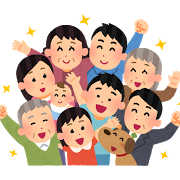 　　　　　町内会です。顔の見える住みよい環境づくりには、地域にお住いの皆さまのご協力が欠かせません。ご近所どうしで、地域のみんなで親睦を図っていきましょう。